29.07.2021394-р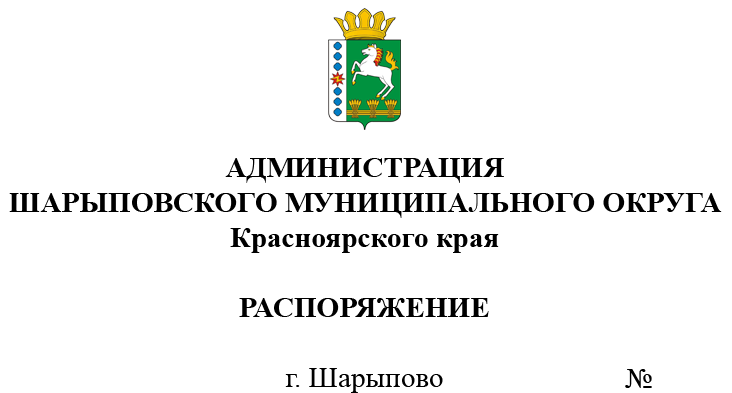 О продаже муниципального имуществапосредством публичного предложенияВ соответствии с Федеральным законом от 21.12.2001 № 178-ФЗ «О приватизации  государственного и муниципального имущества», Постановлением Правительства Российской Федерации от 27.08.2012 №860 «Об организации и проведении продажи государственного или муниципального имущества в электронной форме», Решением Шарыповского окружного Совета депутатов от 18.03.2021 №11-91р «Об утверждении Порядка принятия решений об условиях приватизации муниципального имущества», Решением Шарыповского окружного Совета депутатов от 22.04.2021 №12-103р «Об утверждении Положения о порядке и условиях приватизации муниципального имущества муниципального образования Шарыповский муниципальный округ Красноярского края», Решением Шарыповского окружного Совета депутатов от 25.02.2021 №10-88р (в ред. от 27.05.2021 №14-121р) «Об утверждении прогнозного плана (Программы) приватизации муниципального имущества Шарыповского муниципального округа на 2021-2023», протоколом подведения итогов процедуры 178fz23062100005 от 23.07.2021, протоколом подведения итогов процедуры 178fz23062100021 от 21.07.2021, протоколом подведения итогов процедуры 178fz23062100023 от 21.07.2021, руководствуясь ст. 38 Устава Шарыповского муниципального округа,1. Отделу имущества и земельных отношений администрации Шарыповского муниципального округа (Попова Т.В.): 1.1. Провести продажу посредством публичного предложения в электронной форме муниципального имущества Шарыповского муниципального округа, согласно приложению к настоящему Распоряжению;1.2. Обеспечить публикацию сообщения о проведении продажи посредством публичного предложения в электронной форме на официальном сайте Шарыповского  муниципального округа http://shr24.ru, на официальном сайте Российской Федерации для размещения информации о проведении торгов в сети «Интернет» torgi.gov.ru и в сети «Интернет» на сайте https://178fz.roseltorg.ru. 2. Контроль за исполнением Распоряжения возложить на Поддубкова М.В., заместителя главы округа по земельно-имущественным отношениям, начальника отдела сельского хозяйства.3. Распоряжение вступает в силу со дня его подписания.Глава округа                                                                                                                 Г.В. КачаевПриложение  к распоряжению администрации Шарыповского муниципального округа от ____________ 2021 г. № ______       Перечень  имущества, находящегося в муниципальной собственности, подлежащего продаже посредством публичного предложения в электронной форме    №лотаНаименование имуществаАдрес, местонахождениеИндивидуализирующие характеристики имуществаНачальная цена, (руб)Величина снижения цены «шаг понижения» (10%), руб.Величина повышения цены «шаг аукциона» (5%), руб.Минимальная  цена (50%), руб.1ВАЗ-21213 легковойКрасноярский край, р-н. Шарыповский,                            с.ШушьПТС 63 КЕ 098720от 04.08.2001,VIN ТА21213021602370, модель № двигателя 21213,6669304цвет фиолетовый,2001 год изготовления, гос. регистрационный знак А146МА24114800,0011480,005740,0057400,002ГАЗ-3102  ЛегковойКрасноярский край, г.ШарыповоПТС 52 МС 655028 от 15.10.2008,VIN Х9631020091430069, модель № двигателя 2.4L-DOHC*168800142цвет светло-серый,2008 год изготовления, государственный регистрационный знак Р976ВТ124124500,0012450,006225,0062250,003ГАЗ3307 грузовой (прочие)Красноярский край, р-н Шарыповский, п.ИнгольПТС 24 КА 457131 от 04.04.2001,VIN отсутствует, модель № двигателя 5110А-11001951цвет голубой,1992 год изготовления, государственный регистрационный знак Х482КХ2470200,007020,003510,0035100,00